WEEK 1 MONDAY 11/30TUESDAY 12/01TUESDAY 12/01WEDNESDAY  12/02WEDNESDAY  12/02THURSDAY 12/03FRIDAY 12/04Stuffed Cabbage Hotdog w/ meat sauceHotdog w/ meat sauce           Chicken & Biscuits           Chicken & BiscuitsBeef Cheese Steak w/ peppers & Chicken Parmesan WEEK 2 MONDAY 12/07TUESDAY 12/08TUESDAY 12/08WEDNESDAY 12/09WEDNESDAY 12/09THURSDAY 12/10FRIDAY 12/11HamburgerChicken Alfredo over Noodles Chicken Alfredo over Noodles Roast Pork w/ gravyRoast Pork w/ gravyMeatloafScalloped Potatoes w/ HamWEEK 3 MONDAY 12/14TUESDAY 12/15TUESDAY 12/15WEDNESDAY 12/16WEDNESDAY 12/16THURSDAY 12/17FRIDAY 12/18Hot Meat Ball SandwichTurkey Burger Turkey Burger Stuffed Shells with sauceStuffed Shells with saucePotato Crusted TilapiaMacaroni w/ CheeseWEEK 4 MONDAY 12/21TUESDAY 12/22WEDNESDAY 12/23WEDNESDAY 12/23THURSDAY 12/24THURSDAY 12/24FRIDAY 12/25Asian Orange ChickenMeatloafFish SandwichFish SandwichChristmas Meal 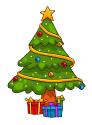 Christmas Meal ClosedWEEK 5 MONDAY 12/28TUESDAY 12/29WEDNESDAY 12/30WEDNESDAY 12/30THURSDAY 12/31THURSDAY 12/31FRIDAY 01/01/21Turkey CheeseburgerBeef StewHam w/Raisin SauceHam w/Raisin SauceBBQ Pork RibletBBQ Pork RibletClosedWEEK 6 MONDAY 01/04TUESDAY 01/05WEDNESDAY 01/06WEDNESDAY 01/06THURSDAY 01/07THURSDAY 01/07FRIDAY 01/08Chicken and BroccoliPork Chop w/ gravyMeatloafMeatloafLasagnaLasagnaBBQ Chicken NuggetsWEEK 7     MONDAY 01/11TUESDAY 01/12WEDNESDAY 01/13THURSDAY 01/14FRIDAY 01/15Sweet & Sour ChickenStuffed PeppersBEAN SOUP DAYSwiss SteakRoast Chicken w/ gravyWEEK 8     MONDAY 01/08TUESDAY 01/09WEDNESDAY 01/10THURSDAY 01/11FRIDAY 01/12CheeseburgerFish NuggetsChicken Alfredo over NoodlesMeatloafChili